Tiramisù   			IngredientiSavoiardi 300 gUova freschissime (circa 4 medie) 220 gMascarpone 500 gZucchero 100 gCaffè  300 gCacao amaro in polvere  q.b.Preparazione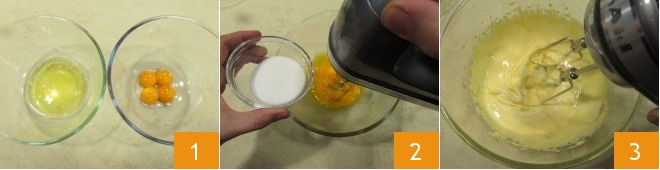 Separate gli albumi dai tuorli!Sbattete i tuorli con la meta' dello zucchero!Sbattete finche' non diventa cremoso!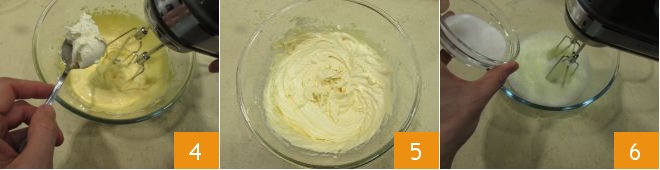 Aggiungete il Mascarpone!Sbattete i tuorli e il Mascarpone!Aggiungete il resto dello zucchero!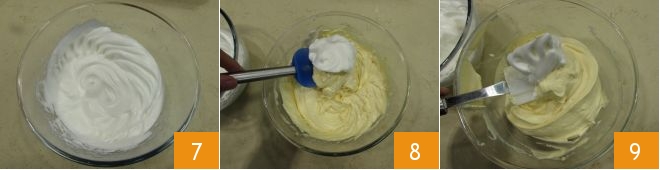 Montate anche gli albumi!Aggiungete gli albumi nella crema pian piano!Stemperate la crema con una spatola di plastica o di legno!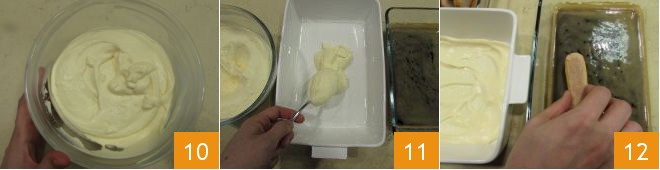 La crema e' pronta!Mettete un po' di crema nella pirofila!Inzuppate i savoiardi nel caffe'!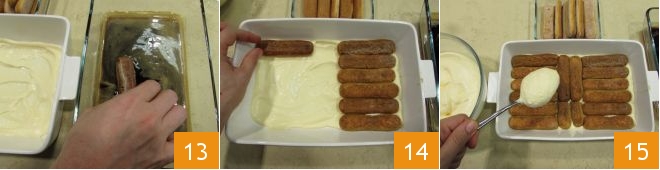 Il caffe' deve essere freddo! Distribuite i savoiardi per coprire il fondo!Aggiungete ancora crema!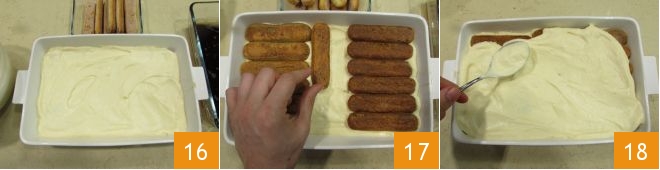 Quando avete aggiunto ancora crema,Mettete altri savioardiE ancora crema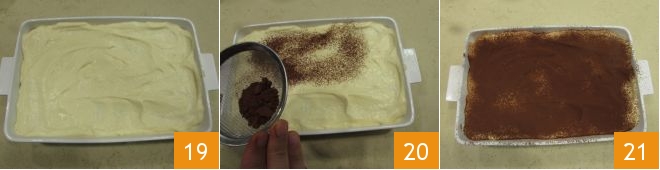 Finite con la crema!Spolverizzate con il cacao amaro!Finito, mettetelo nel frigorifero per 2-3 ore minimo!